Приложение 1к решению Совета депутатов муниципального образования «Гуртлудское» от  18.02.2020 № 4Приложение 1к Правилам благоустройства муниципального образования «Гуртлудское»     утвержденным решением Совета депутатов муниципального образования «Гуртлудское»18.10.2018 г № 29 (в редакции решений от 24.10.2019 г № 31, от 18.02.2020 г №4)Схемы видов прилегающих территорий. Приложение 1к решению Совета депутатов муниципального образования «Гуртлудское» от  18.02.2020 № 4Приложение 1к Правилам благоустройства муниципального образования «Гуртлудское»     утвержденным решением Совета депутатов муниципального образования «Гуртлудское»18.10.2018 г № 29 (в редакции решений от 24.10.2019 г № 31, от 18.02.2020 г №4)Схемы видов прилегающих территорий. Приложение 1к решению Совета депутатов муниципального образования «Гуртлудское» от  18.02.2020 № 4Приложение 1к Правилам благоустройства муниципального образования «Гуртлудское»     утвержденным решением Совета депутатов муниципального образования «Гуртлудское»18.10.2018 г № 29 (в редакции решений от 24.10.2019 г № 31, от 18.02.2020 г №4)Схемы видов прилегающих территорий. Приложение 1к решению Совета депутатов муниципального образования «Гуртлудское» от  18.02.2020 № 4Приложение 1к Правилам благоустройства муниципального образования «Гуртлудское»     утвержденным решением Совета депутатов муниципального образования «Гуртлудское»18.10.2018 г № 29 (в редакции решений от 24.10.2019 г № 31, от 18.02.2020 г №4)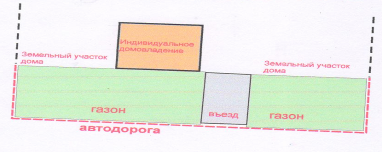 1. Прилегающая территория – до проезжей части автодороги, включая: газон, въезд, тропинки (при наличии). 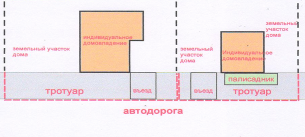 2. Прилегающая территория – до проезжей части автодороги, включая: тротуар, палисадник, въезд.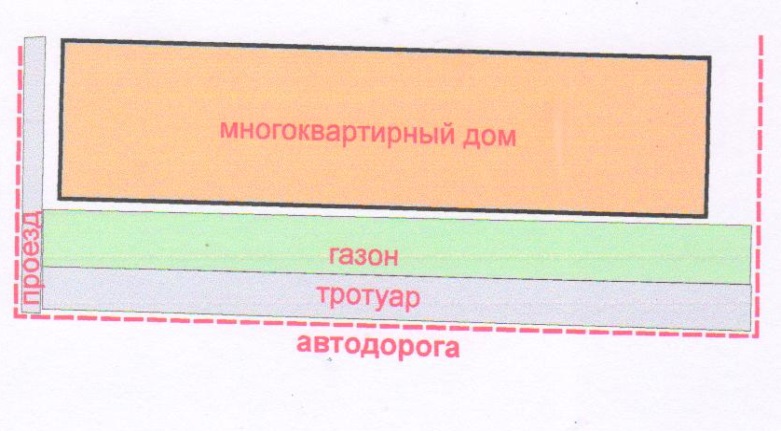 3. Прилегающая территория – до проезжей части автодороги, включая: газон, тротуар, проезд на дворовую территорию.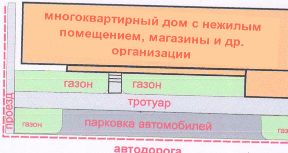 4. Прилегающая территория, при наличии входных групп объектов торговли, обслуживания и т.п. со стороны главных фасадов зданий – до проезжей части автодороги, включая: газоны, тротуар, парковку (автостоянку) автомобилей, проезд на дворовую территорию.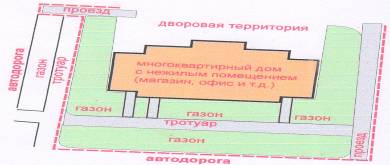 5. Прилегающая территория, при наличии входных групп объектов торговли, обслуживания и т.п. со стороны главных фасадов зданий – до проезжей части автодороги, включая газон, тротуар, газон. При отсутствии указанных объектов – до края тротуара. Проезды на дворовую территорию – до проезжей части автодороги. 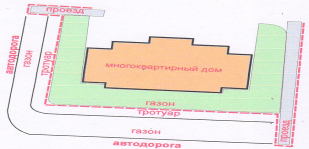 6. Прилегающая территория – до края тротуара, включая газон у здания. Проезды на дворовую территорию – до проезжей части автодороги. 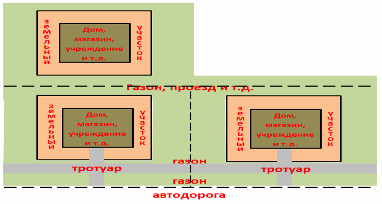  Прилегающая территория – до проезжей части автодороги, включая: газон, тротуар, территория в разрывах между земельными участками и за земельным участком